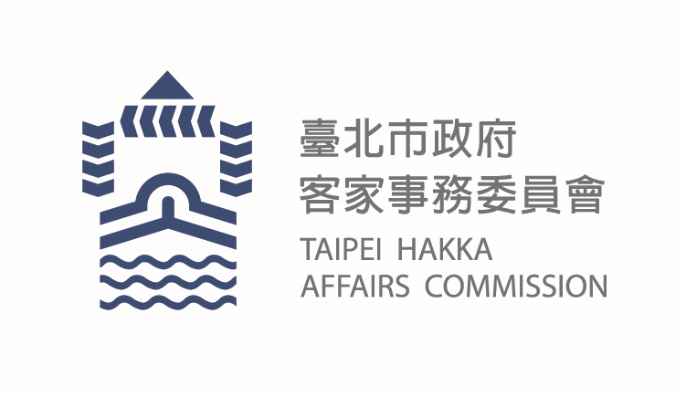 臺北市政府新聞稿發布機關: 臺北市政府客家事務委員會發布日期: 110年9月17 日主辦單位: 臺北市政府客家事務委員會新聞聯絡人:臺北市客委會   徐家敏02-2702-6141#322業務聯絡人:臺北市客委會   廖淑惠02-2702-6141#216【共下看客戲】客家藝文巡演中正場客家金曲歌手哈燒演出    臺北市客家藝文活動社區巡迴展演繼9月11日首場活動順利結束，17日再度迎來第二場，本場活動邀請到三組客家流行音樂人，將客家母語音樂重新詮釋，感染中正區光復里，讓在地居民感受不一樣的午後時光。　　今日開場表演由臺北市客家長青會-油桐花舞蹈班，帶來「我是客家人」、「扭屁股」二首精彩的舞蹈表演，精湛的舞蹈贏得現場熱烈的掌聲。接著是入圍第32屆金曲獎「最佳客語專輯獎」和「年度專輯獎」兩項大獎的新生代樂團siàu-lú khah-lah少女卡拉，一連演唱多首歌曲，讓本土客家音樂變得開心又輕鬆，如同卡拉一樣陪伴大家，現場氣氛頓時high到不行。    緊接著是在「臺灣原創流行音樂大獎」拿下客語組首獎的靈魂歌手柔米，現場演唱了「屋」、「血液」及「娘花白白」等多首客家歌曲，唱出深厚的土地情感。最後由第31屆金曲獎最佳客語歌手得主米莎壓軸演出，民謠風格，融入龐克、迷幻搖滾和爵士樂，唱腔多變迷人，讓客語歌變得有現代感和富有生命力。精彩的表演帶給台下觀眾滿滿的感動，紛紛表示說這是有別於以往非常難得的聽覺體驗。每場客家藝文活動社區巡迴展演都有準備精美禮品給所有觀眾抽獎，不論是線上直播收看還是現場支持，民眾都能掃描QRCode登記抽獎資料，活動後會抽出幸運得主，最大獎抽出蘋果手環乙支，千萬不要錯過。下一場將於9月25日在士林區德行里士林3號廣場舉辦，詳細活動資訊可上本會官網(https://hac.gov.taipei/)或臉書搜尋「臺北客家」粉絲團追蹤最新消息及動態。臺北市客家藝文活動社區展演各場次如下：活動日期活動開始時間活動地點 9月25日(六)15:30士林區/士林3號廣場10月 2日(六)10:00大安區/市民大道三段198號10月 3日(日)18:30萬華區/糖部文化園區10月13日(三)18:30信義區/虎林公園10月17日(日)18:30中山區/華山公園溜冰場10月30日(六)19:00文山區/武功國小操場10月31日(日)16:00南港區/百福公園11月 6日(六)16:00松山區/民權東路三段103巷31號旁空地11月12日(五)18:30大同區/建成公園11月13日(六)18:30內湖區/康寧公園11月14日(日)16:00北投區/復興公園